KORONÁS SZABÁLYAINK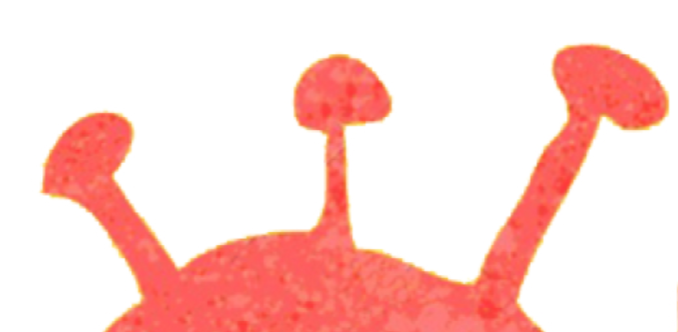 HOGY MI NYERJÜNK, NE A VÍRUS!	1. Mindig legyen nálad zsebkendő!	2. Köhögésnél, tüsszentésnél fordulj el, és tedd a szád elé 	    a 	zsebkendőt vagy a karodat!	3. Ne vegyél semmit a szádba, lehetőleg ne is nyúlkálj a 	    szád körül!	4. Minél gyakrabban moss kezet alaposan!	5. Minden étkezés előtt fertőtlenítsd a kezedet!	6. Ne kérj a társad finomságaiból, ne kínálgasd a 	    finomságaidat senkinek!	7. Mielőtt a folyosóra kilépsz, vedd fel a maszkodat! 	    A teremben ne hagyd elöl, hanem tedd be a zsebedbe 	    vagy a táskádba!	8. Kedveljük egymást, de most mégse közlekedjünk 	    kézenfogva!	9. Mielőtt hazaindulsz, szedd össze és csomagold be 	    minden holmidat! 	    Jól nézz körül, hogy ne maradjon semmi az asztalodon! 	    Ne felejtsd itt a pulóveredet, sapkádat sem!	    Ebben az évben a tornazsákodat is vidd haza minden 		    nap!